GAZİ ÜNİVERSİTESİ REKTÖRLÜĞÜ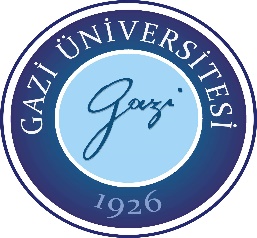 (Bilgi İşlem Dairesi Başkanlığı’na)SCHRODINGER LİSANS ERİŞİM BAŞVURU DİLEKÇESİ	Schrödinger lisansına Gazi Üniversitesi ağı içerisinden erişim talep etmekteyim. Yazılım kurulumuna ve kullanımına ait teknik bilgim bulunmaktadır.	Başvurumun kabulünü arz ederim.									Başvuru Sahibinin Adı Soyadı/ İmzası/ Tarih KİMLİK BİLGİLERİKİMLİK BİLGİLERİKİMLİK BİLGİLERİKİMLİK BİLGİLERİKİMLİK BİLGİLERİKİMLİK BİLGİLERİKİMLİK BİLGİLERİKİMLİK BİLGİLERİAdı ve Soyadı :Adres: Adres: Adres: Kurum Sicil No :Adres: Adres: Adres: Cep Tel :Adres: Adres: Adres: İş Tel :Adres: Adres: Adres: E-Posta :Adres: Adres: Adres: Web Sayfası :Adres: Adres: Adres: KULLANIM SAĞLANACAK SUNUCU(LAR) İLE İLGİLİ BİLGİLERKULLANIM SAĞLANACAK SUNUCU(LAR) İLE İLGİLİ BİLGİLERKULLANIM SAĞLANACAK SUNUCU(LAR) İLE İLGİLİ BİLGİLERKULLANIM SAĞLANACAK SUNUCU(LAR) İLE İLGİLİ BİLGİLERKULLANIM SAĞLANACAK SUNUCU(LAR) İLE İLGİLİ BİLGİLERKULLANIM SAĞLANACAK SUNUCU(LAR) İLE İLGİLİ BİLGİLERKULLANIM SAĞLANACAK SUNUCU(LAR) İLE İLGİLİ BİLGİLERKULLANIM SAĞLANACAK SUNUCU(LAR) İLE İLGİLİ BİLGİLERİşletim Sistemiİşlemci SayısıIP Adres(ler)iDenetimimde Kullanım Sağlayacak Araştırmacılar1Adı ve Soyadı :22Adı ve Soyadı :Denetimimde Kullanım Sağlayacak AraştırmacılarCep Tel :Cep Tel :Denetimimde Kullanım Sağlayacak Araştırmacılarİş Tel :İş Tel :Denetimimde Kullanım Sağlayacak AraştırmacılarE-Posta :E-Posta :Denetimimde Kullanım Sağlayacak AraştırmacılarWeb Sayfası :Web Sayfası :Moleküler Modelleme Alanındaki Öne Çıkan Yayınları1-2-3-4-5-1-2-3-4-5-1-2-3-4-5-1-2-3-4-5-1-2-3-4-5-1-2-3-4-5-1-2-3-4-5-